                             КАРАР                                                                                  РЕШЕНИЕ                     03 ноябрь 2023 й.                                 № 9                                03 ноября 2023 г.О формировании постоянных комиссий Совета сельского поселения Тавлыкаевский сельсовет   муниципального района Баймакский район Республики Башкортостан В соответствии с частью 5 статьи 17 Устава сельского поселения Тавлыкаевский сельсовет муниципального района Баймакский район Республики Башкортостан и статьями 12, 13 Регламента Совета сельского поселения Тавлыкаевский сельсовет муниципального района Баймакский район Республики Башкортостан Совет сельского поселения Тавлыкаевский сельсовет муниципального района Баймакский район решил:сформировать следующие постоянные комиссии Совета сельского поселения Тавлыкаевский сельсовет муниципального района Баймакский район Республики Башкортостан: Постоянная комиссия по бюджету, налогам, вопросам муниципальной собственности;  Постоянная комиссия по развитию предпринимательства, земельным вопросам, благоустройству и экологии; Постоянная комиссия по социально-гуманитарным вопросам.Глава сельского поселения Тавлыкаевский сельсоветмуниципального района Баймакский районРеспублики Башкортостан                                                     Уразбаев К.Р.БАШКОРТОСТАН РЕСПУБЛИКАhЫБАЙМАК РАЙОНЫМУНИЦИПАЛЬ РАЙОНЫНЫНТАУЛЫКАЙ АУЫЛ СОВЕТЫАУЫЛ  БИЛӘМӘhЕ СОВЕТЫ453678, Башкортостан Республикаhы,Баймак районы, Таулыкай ауылы , Заки  Валиди  урамы, 17тел - 4-77-43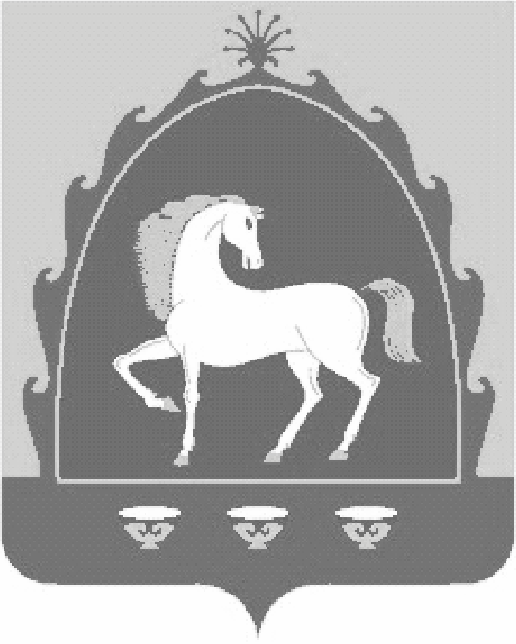 СОВЕТ СЕЛЬСКОГО ПОСЕЛЕНИЯ ТАВЛЫКАЕВСКИЙ СЕЛЬСОВЕТ МУНИЦИПАЛЬНОГО РАЙОНА БАЙМАКСКИЙ РАЙОН РЕСПУБЛИКИ БАШКОРТОСТАН 453678, Республика Башкортостан,Баймакский район, с.Тавлыкаево,улица Заки Валиди , 17тел - 4-77-43